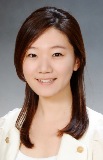 JUNGMI (JUDY) KIM1 Meridian Court, Oteha, Auckland 0632, New ZealandSkillsSkillsTESOL certificationStudent-centered learningInterpersonal skillsOutstanding social skillsPositive learning environmentStudent motivationTailoring curriculum plansComputer proficientVaried lesson plansCreative learning strategiesAge-appropriate lesson planningEffective time managementWork ExperienceNative English Teacher  Seoul Cheonwang Elementary School – Seoul, Korea                                 08/2011 to 12/2014Successfully improved student participation in the classroom through integration of role-playing exercises and fun activitiesDeveloped program to work with students and increase interest in higher learningConsistently received positive teacher evaluations from studentsAdapted teaching methods and materials to meet students’ varying needs and interestsAnnam Elementary School – Okcheon, Chungbuk, Korea                              02/2011 to 07/2011Taught after school English classes to grade 1-6 studentsProvided daily lesson plans and prepared materials including worksheets, test papers and Powerpoint presentationsStudent focused learningEffectively kept students’ interest with various activities in classAssigned homework assignments and quizzes and wrote corresponding keysBancheon Elementary School – Ulsan, Korea                                         08/2008 to 08/2009Taught regular English classes and after school English classesReported on student progress, behavior to parentsPrivate Tutor – Auckland, New Zealand                                               10/2006 to 05/2010Taught English to kindergartener, high-school students and adultsSet goals which students can work towardsProvided easy-to-understand explanations which help the students’ learningGave advice on how to study effectivelyTaught essay-writing, general English and high-school subjectsAct as a mentorMade sure that my students stay motivatedEducationUniversity of Auckland | New Zealand |                                           03/2007 to 12/2010  Bachelor of Arts – Double Major                                 Linguistics and English Language TeachingChineseSeoul National University | South Korea |                                          09/2010 to 12/2010  Bachelor of Arts – Exchange Student                                 Chinese language and literatureEdenz College | New Zealand |                                                    01/2006 to 02/2006Trinity TESOLNZQA TESOLLynfield College | New Zealand |                                                  02/2002 to 12/2006RefereeJiyoung Lee  | +82 10 2022 5042 | Seoul Cheonwang Elementary School Teacher 